ПРЕСС-РЕЛИЗЧЕМПИОНАТ И ПЕРВЕНСТВО РОССИИ ПО ЧИР СПОРТУ 22-24 февраля 2020, г. МоскваЛучшие спортсмены страны в одном месте!22-24 февраля 2020 года в Универсальном спортивном комплексе ЦСКА пройдут официальные чемпионат и первенство России по чир спорту. Данный, сравнительно молодой вид спорта получил признание в нашей стране в начале 2000. При этом мировая история ведет летоисчисление с конца 19 века. 4 миллиона человек – таково общее количество занимающихся в мире. В составе международной организации 112 стран.  Наша страна входит в группу лидеров по медальному зачету как на Чемпионатах мира, так и Европы.  Внимание к виду спорта возросло сразу после олимпийского признания головной международной организации ICU (International cheer union) 7 декабря 2016 года на Сессии Международного Олимпийского Комитета - МОК. ICU открыла штаб-квартиру в Лозанне в здании МОК и ведет активную работу по вхождению в медальную программу Олимпийских Игр. В нашей стране в активное движение чир спорта вовлечено более 250 000 человек. В календаре Союза чир спорта и черлидинга России (СЧСЧР) более 300 событий в году. СЧСЧР   аккредитован Министерством спорта России и имеет отделения в 72 субъектах РФ. Для участия в чемпионате подали заявку рекордное количество спортсменов. Мы станем участниками грандиозного спортивного соревнования: 4253 спортсмена из 45 субъектов, 442 тренера, представляющих 177 клубов, 742 выхода! По результатам Чемпионата будет сформирована сборная команда Росси для участия в Чемпионате мира (США, Орландо апрель) и Чемпионате Европы (Италия, июль). Пресс-конференция и торжественное открытие пройдут 22 февраля в месте проведения события на основной площадке в УСК ЦСКА. Время начало церемонии открытия 12.00. Для аккредитации необходимо выслать на почту пресс-службы название СМИ, ФИО корреспондентов и сопровождающих, номер и марку автомашины, контактную информацию. Адрес места проведения: Москва, Ленинградский проспект 39, стр. 3Как добраться: Станции метро «Аэропорт», «Динамо», троллейбус №12, 70 (до остановки «Спортивный комплекс ЦСКА»).Пресс-служба:	8-908-298-02-53 Alishadro@mail.ru      www.cheerleading.su                                                                                    		 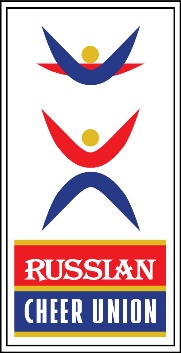 